Муниципальное казенное общеобразовательное учреждение «Мостовская средняя общеобразовательная школа» Программадеятельности лагеря досуга и отдыха  «Бригантина» с дневным пребыванием детейна 2018год"В гостях у сказки"Данная программа рассчитана для детей от 6,5 до 17 летПрограмма реализуется за одну смену,  (15 дней)                                                              Руководитель  лагеря досуга и                                                           отдыха с дневным пребыванием детей:                                                            Маланина Татьяна Викторовнас. Мостовское  2018 г.   Содержание программыПаспорт программыОбоснование программы.Цель и задачи программы.Содержание программы.Механизм  реализации программы.Ресурсное обеспечение программы.Ожидаемые результаты и критерии оценки.Список используемой литературы.ПОЯСНИТЕЛЬНАЯ ЗАПИСКА  2.  Обоснование программыДанная программа по своей направленности является комплексной, т. е. включает в себя разноплановую деятельность, объединяет различные направления оздоровления, отдыха и воспитания детей в условиях оздоровительного лагеря. При этом приоритетным является развитие духовно – нравственного потенциала через приобщение учащихся к искусству, литературе, различным видам творческой деятельности. Воспитание ценностного отношения к прекрасному, формирование представлений об эстетических идеалах и ценностях (красота, духовный мир человека, самовыражение в творчестве и искусстве).    Содержательной стороной указанного направления деятельности является:- представления о душевной и физической красоте человека;- формирование эстетических идеалов, чувства прекрасного; - умение видеть красоту природы, труда и творчества;- интерес к чтению, произведениям искусства, детским спектаклям, концертам, выставкам, музыке;- интерес к занятиям художественным творчеством;- стремление к опрятному внешнему виду;- отрицательное отношение к некрасивым поступкам и неряшливости. Концептуальной основой программы является приобщение детей к чтению и, прежде всего, сказок. 	Данное направление деятельности является актуальным для современных школьников.	Поколение нынешних школьников в массе не хочет читать книги. Следует признать, что телевиденье, современные гаджеты, компьютеры и Интернет в основном не способствуют приобщению подрастающего поколения к книжной культуре, хорошей литературе, и вообще, настоящему искусству. У детей формируется, в первую очередь, психологическая привязанность к современным средствам коммуникации, Интернету, социальным сетям и мобильным терминалам. Следует понимать, что чтение – вообще, достаточно непростой творческий акт, в котором задействованы сложные психические процессы: внимание, представление и воображение. В процессе и в результате чтения каждый человек по-своему представляет героев и события. Телевиденье и кино подаёт всё в готовом виде. Многие родители вслед за учениками думают так: зачем ребёнку читать, если он может посмотреть кино, скачать рецензию из интернета или просмотреть краткое содержание. В результате дети безграмотно пишут, не умеют рассуждать, путают времена и события. В результате дети не умеют (и не слишком хотят учиться) самостоятельно извлекать нужную информацию из текстов, потому что их текстовое мышление развито недостаточно. Происходит мыслительная деградация.  Отличительная особенность данной программы, от существующих программ прошлых лет, состоит в том, что на протяжении всей смены дети будут вести проектную деятельность. Все участники разделятся на 5 групп, и каждая группа должна будет выполнить закреплённое за ней задание. Итогом работы станет  проект для фестиваля в столице страны сказок Сказбурге. Идея создания проекта возникла в связи с веяниями нового времени. Современные первоклассники уже владеют первоначальными навыками проектной, исследовательской деятельности. Данный вид работы предоставит возможность для раскрытия творческих способностей каждого ребенка, создаст условия для самореализации потенциала детей и подростков в результате коллективной творческой и общественно полезной деятельности.Предполагается за смену занять 130 детей. Возраст детей от 6,5 до 17 лет. Продолжительность смены 15 дней.3. Цель программы – Создание благоприятных условий для укрепления здоровья и организации досуга обучающихся во время каникул, развития творческого и интеллектуального потенциала личности, ее индивидуальных способностей и дарований, с учетом собственных интересов, наклонностей и возможностей через ознакомление с помощью игры-путешествия по стране сказок. Задачи программы:организовать интересный, полноценный отдых детей;создавать условия для раскрытия и развития творческого потенциала каждого ребёнка;приобщать детей к здоровому образу жизни, физически активному отдыху;воспитывать бережное отношение к природе, книгам;формировать у школьников коммуникативные навыки, чувство коллективизма.4. Содержание программыПонятийный аппарат сменыВо время путешествия на каждом  отряде выбирается: - командир отряда;- физорг; - редколлегия;- затейник;- смотритель чистоты и порядка;- Воспитатель;-Вожатый;- Начальник лагеря.Легенда сменыЖила на свете Сказка. Жила она на небе с братьями и сестрами. По ночам она спускалась на землю и рассказывала взрослым и детям чудесные истории о добре и справедливости, но оказалось, что среди Сказок бывают плохие и завистливые. Так вот, эти злые Сказки стали нашептывать людям, что та Сказка - обманщица, что в ее историях нет ни слова правды. И люди постепенно поверили и перестали впускать в дома хорошую, добрую Сказку. Каждый раз, когда она приходила, ее отвергали. У ворот города даже поставили стражу, чтобы никто не прошел незаметно. А дети очень любили ту Сказку и все время просили родителей впустить ее. Наша задача помочь сказке и доказать взрослым что сказки добрые, мудрые, многому могут научить детей.Игровой сюжет сменыВсе дети, зачисленные в лагерь, отправляются в путешествие по стране Сказок. Каждый отряд – это жители данной страны. Отряд: «Матроскин и Ко»
Девиз: Выполним все конкурсы, выполним задания, потому что мы - Матроскин и компания.Отряд: «Колобок»
Девиз: Через море, через лес - Колобок везде пролез!Отряд: «Улыбка»
Девиз: Улыбайся каждый раз, для здоровья это класс! Отряд " «Винни-Пух» Девиз: - Хоть ты лопни, хоть ты тресни, Винни-пух на первом месте. Отряд «Чебурашка»
Девиз: Чебурашка — верный друг, 
           Помогает всем вокруг! Цель путешествия – посещение столицы данной страны, города Ска´збург. В этом городе пройдет фестиваль сказочных героев.Причем, у каждого отряда – свое (самостоятельно придуманное или выбранное) транспортное средство для передвижения. Изображение которого перемещается по карте страны Сказок по мере протекания смены. Как в любой стране, в стране сказок есть реки Пожарка, Гаишка и Эмчеэска, которые впадают в море  Безопасности. Переправа через указанные реки – участие в мероприятиях по Правилам пожарной безопасности, дорожной безопасности. На каждом отрезке пути дети и подростки, прежде всего, читают сказки и иные  произведения. А большинство конкурсно – массовых дел связаны со знанием текстов произведений, либо используется их элементы.Каждый день отряды получают за победу в соревнованиях или за активное участие в мероприятии «перо» , но если члены отряда нарушают дисциплину, то перо изымается. Полученные перья каждый отряд приклеивает на свой символ отряда, так будет оформлен экран соревнований.В конце каждого дня путешествия, отряды должны будут отразить свое настроение за день с помощью звёздочек синих, жёлтых и красных цветов. Сначала дети в своих отрядах отмечают настроение каждого. Затем суммируют его и определяют настроение всего отряда. Если настроение восторженное, то отряд вывешивает красную звезду, если спокойное – жёлтую, а если грустное – синюю. Каждый отряд ведёт «Сказочную книгу», в которой записывается план мероприятий отряда на каждый день. В конце каждого дня отряд собирается и подводит итоги работы за день. Во время путешествия, ребята узнают много интересного. Пополнятся знания детей о содержании русского творчества, искусства.Детское самоуправление сменыАктив лагеря создаётся для решения вопросов организации, содержания деятельности лагеря, развития позитивных личностных качеств детей.В состав актива входят представители отрядов. Актив, как форма самоуправления детей по защите прав и интересов, действует в целях:-оказания помощи  в проведении оздоровительных, культурно-массовых мероприятий и творческих дел;-создание в лагере условий для развития физического, творческого, интеллектуального потенциала детей;-содействие в создании благоприятного психологического климата.Детский совет отряда выбирает командира, зам. командира. В отрядах также выбираются ответственные за различные направления деятельности. Они входят в комитеты по соответствующим направлениям.В качестве равноправных членов актива входят взрослые:В совет лагеря - начальник лагеря, воспитатели, вожатые;В Сказочный Совет лагеря – командиры и зам. командиры отрядов.Каждый член актива имеет право:- на участие в обсуждении всех дел лагеря и свободное высказывание своего мнения;- на защиту своих интересов.Каждый член актива обязан:- ответственно исполнять порученное дело;- соблюдать законы общения и культуры поведения.Развитие самоуправления в коллективе детей играет важнейшую роль. С одной стороны, этот процесс обеспечивает их включенность в решение значимых проблем, с другой, - формирует социальную активность, способствует развитию лидерства.Самоуправление развивается тогда, когда дети оказываются в ситуации выбора решения поставленной проблемы. Именно принятие решения является ключевым для формирования мотива группового действия. Самоуправление в лагере развивается практически во всех видах деятельности временного детского коллектива.Схема реализации игровой модели смены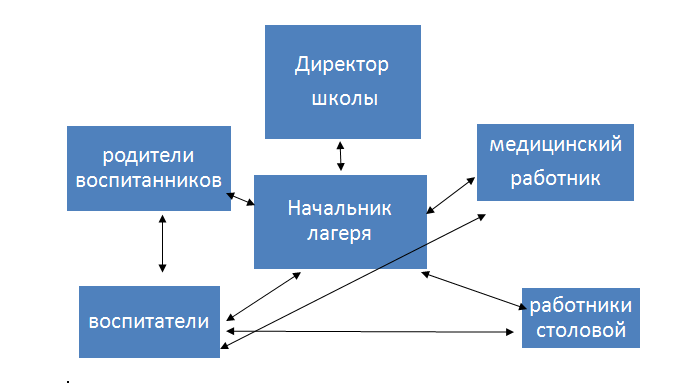 5. Механизм реализации программыПринципы организации программы1. Принцип самореализации:осознание детьми целей и перспектив деятельности, реализуемой в лагере;добровольность включения школьников в ту или иную деятельность;обязательный учет половозрастных и индивидуальных особенностей детей;создание ситуации успеха, поощрения достигнутого;признание личности человека растущего и развивающегося высшей социальной ценностью2. Принцип включенности в социально-значимые отношения:обеспечение участникам смены гарантий свободного выбора деятельности и права на информацию;наличие возможности переключения с одного вида деятельности на другой в рамках смены;предоставление возможности и права отстаивать свое мнение;взаимоуважение всех участников смены.3. Принцип взаимосвязи педагогического управления и детского самоуправления:создание ситуаций, требующих принятия коллективного решения;формирование чувства ответственности за принятие решения, за свои поступки и действия.4. Принцип соответствия деятельности потребностям интересов личности ребенка.5. Принцип социального партнерства с семьей.6. Принцип научности – применение знаний на практике.7. Принцип преемственности - сохранение и развитие лучших традиций духовно-нравственного воспитания.Программа разработана с учетом следующих законодательных нормативно-правовых документов:- Конвенцией ООН о правах ребёнка;- Конституцией РФ;- Законом РФ «Об образовании»;- Федеральным законом «Об основных гарантиях прав ребёнка в Российской Федерации» от 24.07.98 г. № 124 – ФЗ;- Трудовым кодексом РФ от 30.12.2001 г. № 197 – ФЗ;- Об учреждении порядка проведения смен профильных лагерей, с дневным пребыванием, лагерей труда и отдыха. Приказ Минобразования РФ от 13.07. 2001 г. № 2688.Основные направления деятельности- спортивно — оздоровительное; - экологическое, краеведение;- досуговое. Этапы реализации программы: Программа делится на 3 этапа:1.Организационно - подготовительный (май)-подготовка методического материала по тематике смены (планирование смены, разработка сценариев мероприятий, конкурсов);- работа с педагогическими кадрами (ознакомление с программой смены, подготовка и обучение воспитателей);- подготовка помещений, спортивного и игрового инвентаря.2. Основной этап. (июнь)- создание условий для реализации программы;- создание условий для индивидуальной адаптации в условиях лагеря;- знакомство с традициями и законами лагеря;- запуск игры: объяснение сути игры, выбор ролей, органов самоуправления, команд для путешествия по сказкам;- исследование сказок (соревнования, конкурсы, викторины мини-проекты,и т.д.);- Ключевое испытание – общее дело – Каждый город создает свою систему жизнедеятельности, утверждает символику, выпускает сказочную книгу, где отражает жизнь горожан каждый день. В конце лагерной смены будет проводиться конкурс сказочных книг.Посещение столицы сказочной страны, города Ска´збург. В этом городе пройдет фестиваль сказочных героев. - Подведение итогов, награждение.Результат: - выявление интеллектуальных лидеров во всех возрастных группах по итогам путешествия . Работа над проектом «Книга сказок» позволит решить все выше поставленные задачи.3. Итоговый - подведение итогов смены;- выработка перспектив деятельности организации;- анализ предложений детьми, родителями, педагогами, внесенными по деятельности летнего оздоровительного лагеря в будущем.П Л А Н    М Е Р О П Р И Я Т И Йв  лагере досуга и отдыха (с дневным пребыванием)при МКОУ «Мостовская СОШ»6. Ресурсное обеспечение программыКадровое обеспечениеУчастниками программы являются дети младшего и среднего школьного возраста. Подбор педагогических сотрудников для работы в лагере осуществляется на добровольной основе из числа педагогов школы. Подготовку педагогического коллектива к реализации программы проводит  автор программы.В соответствии со штатным расписанием в реализации программы участвуют:
- Начальник лагеря – обеспечивает функционирование лагеря;- Воспитатели – организовывают работу отрядов.Материально-техническое обеспечение программыфинансирование за счет Фонда социального страхования, средств местного бюджета;большой спортивный зал;малый спортивный зал;школьная библиотека;столовая;игровая площадка;спортивная площадка;кабинеты;комната психологической разгрузки; художественные средства, игры настольные и др.;хозяйственный инвентарь.канцелярские принадлежностикомпьютер , принтер,  мультимедийный проектор.Методическое обеспечение программыналичие необходимой документации, программы, плана;проведение инструктивно-методических сборов с педагогами до начала лагерной смены;коллективные творческие делатворческие мастерскиеиндивидуальная работаделовые и ролевые игрысамоуправление в отряде и в лагере.7. Ожидаемый результат и критерии оценки:ожидаемые результаты При активном участии детей и взрослых в реализации программы предполагается, что у каждого возникнет чувство сопричастности к большому коллективу единомышленников. Успешность детей в различных мероприятиях повысит социальную активность, даст уверенность в своих силах и талантах.При правильно организованных спортивных мероприятиях предполагается приобщить детей к здоровому образу жизни.Развитие интереса к русской национальной культуре, истории, русскому народному творчеству.Получение участниками смены умений и навыков индивидуальной и коллективной творческой и трудовой деятельности, самоуправления, социальной активности.Критерии отслеживанияАнкета (на входе)Мы снова вместе! Для того чтобы сделать жизнь в нашем лагере более интересной, мы просим тебя ответить на некоторые вопросы: – Твои первые впечатления от лагеря?– Что ты ждешь от лагеря?– Есть ли у тебя идеи, как сделать жизнь в нашем лагере интересной и радостной для всех?– В каких делах ты хочешь участвовать?– Что тебе нравиться делать?– Хочешь ли ты чему-нибудь научиться или научить других?– Кто твои друзья в лагере? .................................................................................………………………………………………………………..– Пожалуйста, закончи предложения (фразы):Я пришел в лагерь, потому, что ……………………………….Я не хочу, чтобы………………………………………..Я хочу, чтобы……………………………………………..Я боюсь, что………………………………………………..Пожалуйста, напиши также:Имя…………………….. Фамилия………………………………Анкета (последний день смены):Что ты ожидал (а) от лагеря?Что тебе понравилось в лагере?Что тебе не понравилось?Изменился (ась) ли ты как личность за время пребывания в лагере?Если изменился (лась), то, что с тобой произошло?Кто из ребят, с твоей точки зрения, изменился больше всего?Какие из мероприятий лагеря оказали наибольшее влияние на тебя? На всех?Было ли скучно в лагере?Было ли тебе страшно?Жалеешь ли ты о чем-то, что произошло за время пребывания в лагере? О чем?Что из того, что ты получи (а) в лагере, ты можешь использовать в своей повседневной жизни уже сейчас?Что бы ты хотел (а) пожелать себе?Что бы ты хотел (а) пожелать другим ребятам?Что бы ты хотел (а) пожелать педагогам?Самое важное событие в лагере? Было или оно?8. Список используемой литературы.Научно – методический журнал заместителя директора по воспитательной работе,    2008, № 1.https://sites.google.com/site/sajtskolyno22gdzerzinsk/letnij-lager-v-gostah-u-skazki http://ucheba.su/article/read/423 http://burmak2.edu.yar.ru/fgos/programm _duhovno__minus_nravstvennog_49.h http://rudocs.exdat.com/docs2/index-577012.html?page=41.Номинация, в которой заявлена программа:Программа по организации детского отдыха детей в лагере досуга и отдыха  (с дневным пребыванием) .2.Полное название программы: «В гостях у сказки»: программа летнего лагеря досуга и отдыха ( с дневным пребыванием детей)3.Цель программы: Создание благоприятных условий для укрепления здоровья и организации досуга обучающихся во время каникул, развития творческого и интеллектуального потенциала личности, ее индивидуальных способностей и дарований, с учетом собственных интересов, наклонностей и возможностей через ознакомление с помощью игры-путешествия по сказкам. 4.Адресат проектной деятельности (для кого, количество участников):Дети и подростки от 6,5 до 17 лет. Количество детей – 130 чел 2 сменаПродолжительность смены: 15 календарных день.5.Сроки реализации программы:Июнь  2018 года6.Направлениядеятельности, направленность программы:Комплексная;7.Краткое содержание программы:     Программа «В гостях у сказки» проходит в форме сюжетно-ролевой игры – путешествия по сказкам. Программа «В гостях у сказки» предлагает комплекс мероприятий, который включает детей в различные виды деятельности, направленные на творческое развитие, на развитие сотрудничества и взаимопонимания, на приобщение детей к здоровому образу жизни, физически активному отдыху.8.Ожидаемый результат:При активном участии детей и взрослых в реализации программы предполагается, что у каждого возникнет чувство сопричастности к большому коллективу единомышленников. Успешность детей в различных мероприятиях повысит социальную активность, даст уверенность в своих силах и талантах.При правильно организованных спортивных мероприятиях предполагается приобщить детей к здоровому образу жизни.Развитие интереса к русской национальной культуре, истории, русскому народному творчеству. Получение участниками смены умений и навыков индивидуальной и коллективной творческой и трудовой деятельности, самоуправления, социальной активности.9.Название организации: Автор программы:МКОУ «Мостовская СОШ»Педагог-организатор: Татьяна Викторовна Маланина10.Финансовое обеспечение программы.11.Почтовый адрес организации:641240 Курганская область, Варгашинский район, дс. Мостовское , ул.Гоголя 5.12.Телефон, факс с указанием кода населенного пункта, электронный адрес организации:Тел.  8 963003721813.Дата создания программы:май 2018 годаДниМероприятияДень первый"Праздник детства"              01.06.Встреча детей, создание отряда, распределение обязанностей, знакомство с заповедями и законами отряда -Организационное мероприятие «Здравствуй, лагерь!». Принятие правил поведения в лагере.-Медицинский осмотр- инструктажи ТБ ( в отряде)- Операция «Уют»2.   Открытие смены Концертная программа «Лето-пора каникул» 3. Занятия по интересам, игры на свежем воздухе. Работа над сказкой.День второй"Простоквашино"04.06.Познавательная пятиминутка «Встреча с любимым писателем» Э. Успенский.2. Викторина: « Знаю ли я писателя Эдуарда Успенского» («Трое из Простоквашино», «Каникулы в Простоквашино», «Зима в Простоквашино»)3. Турнир на кубок «Матроскина»4. Кинозал – просмотр мультфильмов, чтение сказок. 5.Занятия по интересам, игры на свежем воздухе. Работа над сказкой.День третий"Фантазеры"05.06.Познавательная пятиминутка «Встреча с любимым писателем» Н.Носов.2. Конкурс на лучший рассказ «Если б я был волшебником»3. Интеллектуальная игра «Самый умный»4. Кинозал – просмотр мультфильмов, чтение сказок5 Занятия по интересам, игры на свежем воздухе. Работа над сказкой..День четвертый"Лукомоье"06.06.Познавательная пятиминутка «Встреча с любимым писателем» А.С.Пушкин2.Викторина «В мире сказок».3.Развлекательная программа «По дорогам сказок».4. Кинозал – просмотр мультфильмов, чтение сказок5. «Дети России за сохранение природы»- конкурс рисунков.6. Занятия по интересам, игры на свежем воздухе. Работа над сказкой.День пятыйОле-Лукойе07.06.1. Познавательная пятиминутка «Встреча с любимым писателем» Г.Х. Андерсен.2. Игровая программа «Богатырские забавы».3. Беседа "Что делать при пожаре".4. Конкурс рисунков на асфальте «В каждом рисунке сказка"5. Кинозал – просмотр мультфильмов, чтение сказок6. Занятия по интересам, игры на свежем воздухе. Работа над сказкой.День шестой     «Аленький            цветочек» 08.061.Познавательная пятиминутка «Встреча с любимым писателем» С.Т.Аксаков2. «Парад цветов»-(костюмированное представление, презентация)3.Старая сказка на новый лад. (инсценирование)4.Школа светофорных наук. Конкурс рисунков "Огонь не игрушка"5. Занятия по интересам, игры на свежем воздухе. Работа над сказкой.День седьмой«Маленькие граждане России»11.061 Познавательная пятиминутка «Встреча с любимым писателем»2.Беседа  «Символы Российского государства»3. Познавательная игра- квест  «Имею право!»4.Проведение «Малых олимпийских игр»5.Занятия по интересам, игры на свежем воздухе. Работа над сказкой.День восьмой        «Сказочная                шкатулка»13.061. Познавательная пятиминутка «Встреча с любимым писателем» 2. Литературная игра «Мир путешествий и приключений»3.Правила поведения на воде.4. «В гостях у русской народной сказки». Игра-путешествие.5. Занятия по интересам, игры на свежем воздухе. Работа над сказкой.День девятый«Мойдодыр»14.061.Познавательная пятиминутка «Встреча с любимым писателем» К.И. Чуковский2. Викторина «Любимые герои русских сказок».3.Операция «Чистый двор»4.   «По следам сказочных героев».5. Занятия по интересам, игры на свежем воздухе. Работа над сказкой.День десятый«Приключений»      15.061. Познавательная пятиминутка «Встреча с любимым писателем» В.Драгунский)2.«Дорожный лабиринт», соревнование велосипедистов(ГБДД)3. В поисках сокровищ. Операция «Клад»4. Игра «Угадай мелодию из сказочных произведений».5. Занятия по интересам, игры на свежем воздухе. Работа над сказкой.День одиннадцатый«Карабаса-Барабаса»18.061.Познавательная пятиминутка «Встреча с любимым писателем» А. Н.Толстой2.Изготовление сказочного костюма из бросового материала его представление.3. Дискотека 4. «Веселая мозаика» - Спортивно-экологическая игра-путешествиеЗанятия по интересам, игры на свежем воздухе. Работа над сказкой.День двенадцатыйКрасной шапочки»19.061. Познавательная пятиминутка «Встреча с любимым писателем» (Ш.Перро)2. Конкурсно - игровая программа «Знай и уважай правила дорожного движения»3. «Там  на  неведомых  дорожках»  4. Занятия по интересам, игры на свежем воздухе. Работа над сказкой.День тринадцатый«Проба пера»20.061.Познавательная пятиминутка «Встреча с любимым писателем» (Братья Гримм)2. Конкурс юных сказочников «Жили-были…» (сочиняем сказки сами).3. Иллюстрируем сказки конкурс рисунков.4. Юмор важен в спорте и не спорьте» Юмористическая эстафета5. Смешные видеоролики6. Занятия по интересам, игры на свежем воздухе. Работа над сказкой.День четырнадцатый«Конька-Горбунка»21.061.Познавательная пятиминутка «Встреча с любимым писателем» П.Ершов)2.Поле Чудес "Домашние животные"3.Сказки о животных Литературная игра "Угадай-ка"4. Занятия по интересам, игры на свежем воздухе. Работа над сказкой.День пятнадцатый«Памяти»22.061.Линейка у мемориала  «День памяти и скорби»2.«Нас война отметила меткой особою…». Конкурс военной песни и стихов.3. Фестиваль в городе СказбургЗанятия по интересам, игры на свежем воздухе